Science Driver: Classifying AnimalsKey Enquiry: Why are humans not like tigersScience DriverSupporting the Science DriverScienceComputingPhysical Education – Follow Real P.E.  and supplement with NC P.E. experiencesMusicArtPSHEhttps://jigsawlivestcmsuk.blob.core.windows.net/umbraco-media/tpklpjuc/02-ages-5-6-jigsaw-skills-and-knowledge-progression-for-parents.pdf Religious EducationCayton CreationWatch/listen to ‘Funny Bones- Bump in the night’.Encourage the children make a skeleton picture using black paper and craft straws.Cayton ConclusionMake different samples of poo (playdough). Can the children decide/classify if the animal was an herbivore, carnivore or omnivore depending on what they find in the poo sample.English Mathematics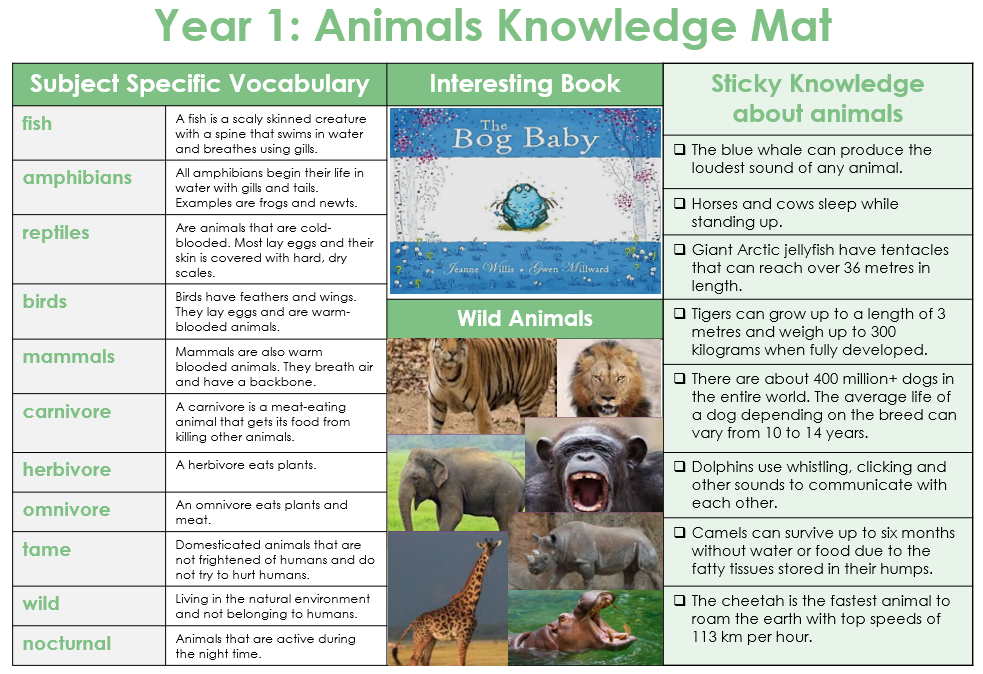 Working Scientifically  Ask questions such as:Why are flowers different colours?Why do some animals eat meat and others do not?Set up a test to see which materials keeps things warmest, know if the test has been successful and can say what has been learnedExplain to someone what has been learned from an investigation they have been involved with and draw conclusions from the answers to the questions askedMeasures (within Year 1 mathematical limits) to help find out more about the investigations undertakenWhat I need the children to learnPossible learning experiencesAnimals, including HumansName common animalsCarnivores, etcKnow how to classify a range of animals by amphibian, reptile, mammal, fish and birdsKnow and classify animals by what they eat (carnivore, herbivore and omnivore)Know how to sort by living and non living thingsSorting activity with features of each – scales, feathers, fur, eggs etcDissect ‘made’ animal poo to identify carnivore, herbivore, omnivorePasta looks like bones, green for herbivoresIs it a tiger, human, cow?What I need the children to learnPossible learning experiencesAnimals, including HumansHuman body and sensesKnow the name of parts of the human body that can be seenExamine herbs – what do they look like? Smell like? Feel like?Mint, curry plant, thyme, chives etcFor hearing – sensory walk round groundsMake music to represent different animalsLoad/ quiet/ quick tempo/ slowTaste linked to food mentioned in DTWhat I need the children to learnPossible learning experiencesAlgorithmsPupils should be taught to understand what algorithms are; how they are implemented as programs on digital devices; and that programs execute by following precise and unambiguous instructions https://www.icompute-uk.com/members-area/ks1/index.html and select the Year 1 folder and then the iAlgorithms unit. Combine this unit with P.E. sessions where possible.create a series of instructions and plan a journey for a programmable toyiAlgorithms (5 sessions combined with P.E.)Create programsPupils should be taught to create and debug simple programs create, store and retrieve digital contentiProgram (6 sessions)https://www.icompute-uk.com/members-area/ks1/index.html and select the Year 1 folder and then the iProgram unit. What I need the children to learnPossible learning experiencesGymnastic MovementsDeveloping balance, agility and co-ordination, and begin to apply these in a range of activities make body curled, tense, stretched and relaxedcontrol body when travelling and balancingcopy sequences and repeat themroll, curl, travel and balance in different waysBasic movements and Team GamesApply Skills from Spring 1Master basic movements including running, jumping, throwing and catching, as well as participate in team games, developing simple tactics for attacking and defending throw underarmthrow and kick in different waysIntroduction to team games (invasion games)Football, netball, rugby, basketball, bench-ballLinks to Real PE 4DancePerform dances using simple movement patternsperform own dance movescopy or make up a short dancemove safely in a spaceMove in the way different animals do- link to the main Science Driver. Real P.E.Unit 4 CreativeI can explore and describe different movements.Nigel Carson SessionsWhat I need the children to learnPossible learning experiencesSingingPupils should be taught to use their voices expressively and creatively by singing songs and speaking chants and rhymes make different sounds with voice and with instrumentsfollow instructions about when to play and singhttps://www.bbc.co.uk/teach/ks1-music/zbcjscw  for music ideas for Key Stage 1Can the children use their voices to be a particular animal.Create own musicPupils should be taught to experiment with, create, select and combine sounds using the inter-related dimensions of musicclap and repeat short rhythmic and melodic patternsmake a sequence of sounds and respond to different moods in musicLink to the children’s own moods/ PSHE.Explore different ‘moods’ in music- discuss why we think it relates to a certain emotion. Animal sounds- can the children use instruments to sound like a… (animal)What I need the children to learnPossible learning experiencesUse colour, pattern, texture, line, form, space and shapeDevelop a wide range of art and design techniques in using colour, pattern, texture, line, shape, form and spaceknow how to create moods in art workKnow the names of the primary and secondary colours. know how to create a repeating pattern in printHenri Rousseau – jungle animalsCreate patterns using objects to repeatWhat does a different colour do to a piece?Animal masksPrimary and secondary coloursWhat I need the children to learnPossible learning experiencesHealthy MeResource links from: Jigsaw• Know the difference between being healthyand unhealthy• Know some ways to keep healthy• Know how to make healthy lifestyle choices• Know how to keep themselves clean andhealthy• Know that germs cause disease / illness• Know that all household products, includingmedicines, can be harmful if not usedproperly• Know that medicines can help them if theyfeel poorly• Know how to keep safe when crossing theroad• Know about people who can keep them safeIn this Puzzle the class talk healthy and unhealthy choices and how these choices make them feel. They talk about hygiene, keeping themselves clean and that germs can make you unwell. The children learn about road safety as well as people who can help them to stay safe.See below for the link. What I need the children to learnPossible learning experiencesL1.1Who is a Christian and what do they believe?Share stories that help to show how Christians think of God e.g. the book of Jonah in the Old Testament, the lost son (Luke 15:11–32)  Describe some of the beliefs that Christians hold about God e.g. all-powerful, loving, close to every person, forgiving.  Look at art and recognise some symbols and images used to express ideas about God. Talk to Christians about what they believe about God.What I need the children to learnPossible learning experiencesCan I write lower case and capital letters in the correct direction, starting and finishing in the right place with a good level of consistency?Handwriting 4 x per weekCan I spell simple compound words (e.g. dustbin, football)?Phonics Provision activity Can I check that a text makes sense to me as I read and to self- correct?Introduce to HAPS during English Can I listen to and discuss a wide range of fiction, non-fiction and poetry at a level beyond that at which I can read independently?Library experience End of the day literacy – different genre Can I discuss what I have written with the teacher or other pupils?During English sessions, children will be encouraged to read their work aloud to the class.Can I check that a text makes sense to me as I read and to   self- correct?Guided readingPhonics sessions Can I listen to and discuss a wide range of fiction, non-fiction and poetry at a level beyond that at which I can read independently?Whole class daily story sessions at the end of the day.Can I link what I have read or what has been read to me, to my own experiences?Time during English sessionsCLPE lessons Can I use finger spaces?Can I use full stops to  end sentences?Daily phonicsEnglish sessionsWhat I need the children to learnPossible learning experiencesSubtraction- not crossing 10/crossing 10. Subtraction using tens framesSubtraction using a number line/hundred square.Number stories- writing their own number sentences.Discuss the vocabulary of subtraction.Sequence the days of the week and the months of the year.Provision area tasksSongs Independent task – writing them in order.Counting in multiples of 1, 2, 5 and 10sSongsOrdering / sequencingPlace value within 50Hundred square exposure One more/less quick fire questions.